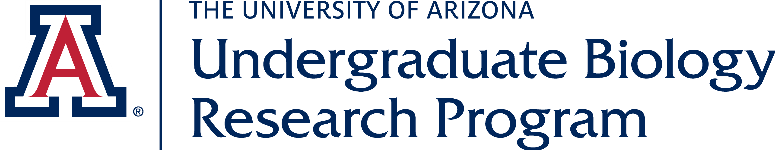 UBRP APPLICATION WORKSHEET – SUMMER 2024This is the application worksheet for the Undergraduate Biology Research Program (UBRP) for Summer 2024. You are welcome to apply for more than one program (UBRP, EHS-TRUE, EHS-RISE, NACP), but will need to submit an application for each program for consideration.  Please note that each of these programs has a separate application in Qualtrics.The UBRP application will require you to provide the information below.  As you will only have 4 hours to complete and submit your final application via Qualtrics once you begin, and no changes to your application will be allowed once you hit submit, this Application Worksheet has been created allow you to prepare your application in advance. UBRP applications must be submitted by 5:00 p.m. Arizona Time on February 1, 2024  via Qualtrics at https://uarizona.co1.qualtrics.com/jfe/form/SV_3QahnC9o5jbs6LI.  No late applications will be accepted.It is recommended that you use a computer (not a phone) to submit your final application online, and that you wait to do so until after your Fall 2023 grades have posted.PERSONAL INFORMATION First Name: Last Name: UArizona E-mail Address:		Student ID number: Phone number: Major(s): When did you start at the University of Arizona?: month and yearExpected Graduation Date: month and yearCurrent Class Standing (based on your current year in college, not number of credits): Freshman, Sophomore, Junior, or SeniorCitizenship: U.S. Citizen, U.S. Permanent Resident , or International StudentAre you a first-generation college student?: Yes, No, or Prefer not to answer*First-generation college students are defined as those who come from a home where neither parent/legal guardian has completed a four-year bachelor’s degree; whose parent(s)/legal guardian(s) completed a bachelor’s degree or equivalent in a country outside of the United States; who has separated or divorced parents and the parent with primary custody, or with whom the student lives with a majority of the time, does not have a bachelor’s degree; or who was/is a homeless youth, in the foster care system, or a ward of the state.Depending upon your research interests, you may be interested in the ASPET SURF and DSA subprograms of UBRP.  If would you like your UBRP application to be considered for these subprograms, as well as for UBRP, please indicate here.*ASPET SURF - For students interested in conducting research in the areas of pharmacology, drug discovery, and drug development with UArizona faculty mentors who are members of the American Society for Pharmacology and Experimental Therapeutics (ASPET): https://ubrp.arizona.edu/programs/aspet-summer-undergraduate-research-fellowship. *DSA - For students interested in conducting research in the biological sciences whose academic background has a strong data science component, including mathematics, statistics, and/or computer science: https://ubrp.arizona.edu/programs/data-sciences-academy-ubrp-fellows. Do you give your permission to share this application with other undergraduate research programs outside of UBRP for consideration?: Yes or NoGRADES AND COURSEWORKCumulative College GPA: College Science and Math GPA: Please list up to six relevant high school science and math courses. List one course per line and include the course name and if it was for AP/IB/honors/dual enrollment, final grade, and semester taken.Examples:
AP Calculus BC, B, Fall 2021
Chemistry I, A, Spring 2022Please list all your college math and sciences courses. List one course per line and include the course name and number, if it was honors credit, final grade, semester taken, and institution name.Examples: Intro Physics I, PHY 121IN, A, Summer 2021, Pima Community CollegeHonors Introductory Biology I, MCB 181R, A, Fall 2023, University of ArizonaOptional: If your GPA is lower than a 3.0 and there is an explanation about this that you feel the committee should have in considering your application, please explain.RESEARCH EXPERIENCE AND INTERESTSWrite one paragraph about the biological topic(s) or discipline(s) you are interested in researching.Do you have any prior research experience outside of class? Prior research experience is NOT required for selection to UBRP. (Yes or No)If you do have prior research experience, please write one to two paragraphs describing your prior research experience. If you do have prior research experience, a letter of recommendation is required. This letter needs to be from a member of the research group, preferably the primary scientist, with which you conducted the research.  Your letter of recommendation must be emailed directly from the letter writer to the UBRP Director, Jennifer Cubeta, at cubeta@arizona.edu by 5:00 p.m. on February 1, 2024, to be included with your application for consideration. Please type your letter writer's first and last name: *Please note a letter of recommendation is only required if you have prior independent research experience. No extra letters of recommendation will be considered.PERSONAL STATEMENTWrite a personal statement (800 words maximum) which addresses the following: Please describe yourself and your career goals.  What is your interest in gaining research experience, and what do you hope to gain from participating in UBRP?  Remember, this is your opportunity to present yourself to the selection committee.